Visit Anchorage Member LogoShow visitors your business is a member of Visit Anchorage, one of the largest membership organizations in Alaska. Add the Visit Anchorage Member Logo to your website, brochure or other promotional efforts. 1. Download the Visit Anchorage Member Logo for use in print. http://www.anchorage.net/members/extranet/member-logo/Should you require an alternate version of the logo (TIFF, EPS, etc.) please contact web@anchorage.net. 2. Add the Visit Anchorage Member Logo to your website. The logo will appear on your website as follows: 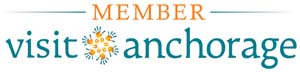 Simply cut and paste the following HTML code on to the web page(s) you'd like the logo to display: <a href="http://www.anchorage.net/?utm_source=member&utm_medium=referral&utm_campaign=link_building" target="_blank"><img src=" http://res.cloudinary.com/simpleview/image/upload/v1442527148/clients/anchorage/VAnchorage_MemberLogoHiRes%20%281%29_f892fd2c-c2b7-406e-8700-ba5209ba3459.jpg" alt="We are a proud member of Visit Anchorage" width="300" height="72" border="0" /></a>